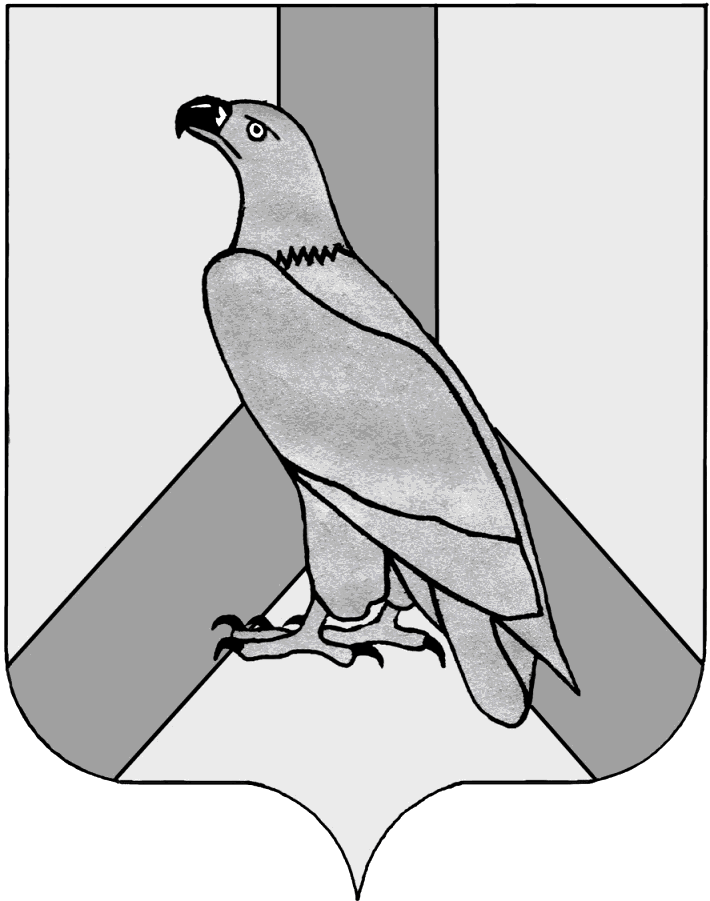 АДМИНИСТРАЦИЯДАЛЬНЕРЕЧЕНСКОГО ГОРОДСКОГО ОКРУГАПРИМОРСКОГО КРАЯПОСТАНОВЛЕНИЕ12 августа 2016                             г. Дальнереченск                                        № 661О внесении дополнений в административный регламент по предоставлению муниципальной услуги «Предоставление доступа к изданиям, переведенным в электронный вид, хранящихся в муниципальных библиотеках, в том числе к фонду редких книг, с учетом соблюдения требований законодательства Российской Федерации об авторских и смежных правах» утвержденный постановлением администрации Дальнереченского городского округа                                                                         от 29 июня 2016 года № 528В соответствии с Федеральным законом от 06 октября 2003 года № 131-ФЗ «Об общих принципах организации местного самоуправления в Российской Федерации», Федеральным законом Российской Федерации от 27 июля 2010 г. № 210-ФЗ «Об организации предоставления государственных и муниципальных услуг», Федеральным законом от27 июля 2006 г. № 149 –ФЗ « Об информации, информационных технологиях и о защите информации» постановлением Правительства РФ от 09 июня 2016 г. № 516 «Об утверждении Правил осуществления взаимодействия в электронной форме граждан (физических лиц) и организаций с органами государственной власти, органами местного самоуправления, с организациями, осуществляющими в соответствии с федеральными законами отдельные публичные полномочия», Уставом Дальнереченского городского округа, в целях приведения административных регламентов, в соответствие с действующим законодательством, администрация Дальнереченского городского округаПОСТАНОВЛЯЕТ:1. Дополнить административный регламент по предоставлению муниципальной услуги «Предоставление доступа к изданиям, переведенным в электронный вид, хранящихся в муниципальных библиотеках, в том числе к фонду редких книг, с учетом соблюдения требований законодательства Российской Федерации об авторских и смежных правах» утвержденного постановлением администрации Дальнереченского городского округа от 29 июня 2016 года № 528 пунктом 2.17 следующего содержания:Орган местного самоуправления в пределах своих полномочий обязан предоставлять по выбору заявителей информацию в форме электронных документов, подписанных усиленной квалифицированной электронной подписью, независимо от формы или способа обращения заявителей, за исключением случаев, если иной порядок предоставления такой информации установлен федеральными законами или иными нормативными правовыми актами Российской Федерации, регулирующими правоотношения в установленной сфере деятельности.В случае если федеральными законами или принимаемыми в соответствии с ними нормативными правовыми актами Российской Федерации не установлено иное, орган местного самоуправления в пределах своих полномочий обязан предоставлять по выбору заявителей информацию в форме электронных документов посредством федеральной государственной информационной системы «Единый портал государственных и муниципальных услуг (функций)» и (или) региональных порталов государственных и муниципальных услуг в соответствии с Федеральным законом «Об организации предоставления государственных и муниципальных услуг».В случае представления заявителями информации, необходимой для осуществления полномочий органа местного самоуправления в форме электронных документов такие документы подписываются электронной подписью в соответствии с требованиями законодательства Российской Федерации.По выбору заявителя запрос о предоставлении информации может быть направлен им в форме электронного документа в орган местного самоуправления посредством федеральной государственной информационной системы «Единый портал государственных и муниципальных услуг (функций)» (gosuslugi.ru) и (или) региональных порталов государственных и муниципальных услуг в соответствии с Федеральным законом от 27.07.2010 № 210-ФЗ «Об организации предоставления государственных и муниципальных услуг».В случае если федеральными законами или принимаемыми в соответствии с ними нормативными правовыми актами Российской Федерации не установлено иное, доступ заявителей, органа местного самоуправления к государственным информационным системам, созданным на основании соответственно федеральных законов, законов субъектов Российской Федерации, на основании правовых актов государственных органов, при предоставлении (запросе) информации в электронной форме осуществляется посредством инфраструктуры, обеспечивающей информационно-технологическое взаимодействие информационных систем, используемых для предоставления государственных и муниципальных услуг и исполнения государственных и муниципальных функций в электронной форме.Орган местного самоуправления при предоставлении заявителям информации в форме электронных документов обязан обеспечивать защиту такой информации от несанкционированного доступа, изменения и уничтожения в соответствии с требованиями законодательства Российской Федерации.Предоставление электронных документов, содержащих информацию ограниченного доступа, осуществляется в порядке, предусмотренном законодательством Российской Федерации.2. Отделу муниципальной службы, кадров и делопроизводства администрации Дальнереченского городского округа (Ивченко) настоящее постановление обнародовать и разместить на официальном Интернет-сайте Дальнереченского городского округа.3. Настоящее постановление вступает в силу с момента его подписания.И. о. главы администрации                                                                             Дальнереченского городского округа                                                      И.Г. ДзюбаЛИСТ СОГЛАСОВАНИЯпроекта постановления (распоряжения)  администрацииДальнереченского городского округаО внесении дополнений в административный регламент по предоставлению муниципальной услуги «Предоставление доступа к изданиям, переведенным в электронный вид, хранящихся в муниципальных библиотеках, в том числе к фонду редких книг, с учетом соблюдения требований законодательства Российской Федерации об авторских и смежных правах» утвержденный постановлением администрации Дальнереченского городского округа                                                                         от 29 июня 2016 года № 528Проект подготовил: Житковская Н.Б. - юрисконсульт МКУ «Управление образования» Адрес рассылки: МКУ «Управление культуры Дальнереченского городского округа» - 1 экз.;МБУ «ЦБС» - 1 экз.Передано в отдел муниципальной службы, кадров и  делопроизводства «___»_____________20__гЗаключение                     о направлении муниципального правового акта в Отдел по ведению регистра нормативных правовых актов, уставов муниципальных образований Приморского края правового департамента Администрации Приморского края__________________________________________________________________________________________________________________________________________________________________________________________________________________________________________________________________________________________________________________________________________________________________________________________________________________________________________________________________________________________________________________________________________________________________________________________________________________________________________________________________________________________________________________________________________________________________________________________________Заключение по результатам
антикоррупционной экспертизыАдминистративно-правовым отделом администрации Дальнереченского городского округа в соответствии с частью 3 статьи 3 Федерального закона от 17 июля 2009 г. № 172-ФЗ «Об антикоррупционной экспертизе нормативных правовых актов и проектов нормативных правовых актов» и пунктом 2 Правил проведения антикоррупционной экспертизы нормативных правовых актов и проектов нормативных правовых актов, утвержденных Постановлением Правительства Российской Федерации  от 26 февраля 2010 г. № 96, проведена антикоррупционная экспертиза.Вариант 1:В представленном  постановлении коррупциогенные факторы не выявлены.Вариант 2:В представленном  постановлении выявлены коррупциогенные факторы ______________________________________________________________________________________________________________________________________________________________________________________________________________В целях устранения выявленных коррупциогенных факторов предлагается ______________________________________________________________________________________________________________________________________________________________________________________________                              (указывается способ устранения коррупциогенных факторов)ДолжностьФамилия, инициалыЗамечанияДата согласования, подписьЗам. главы администрацииИ.Г. ДзюбаНачальникМКУ «Управление культуры Дальнереченского городского округа»Т.В.МельничукНачальник правового отделаА.В. ПотаповаГлавный специалист отдела муниципальной службы, кадров и делопроизводстваТ.А. Бонк  ______________________________ ______________ ______________________ (наименование должности)(подпись)(инициалы, фамилия)